This week’s Art Challenge – set by Tyler (Y4) A Harpy Eagle This week Tyler has asked for ideas on how to draw a Harpy Eagle. I couldn’t find many tutorials, but here are the ones I did manage to find. Happy drawing  Miss Callcut and Tyler. Next week: Drew’s Dinosaur challenge  Please upload to J2E so that I can put them on our new Art Gallery page.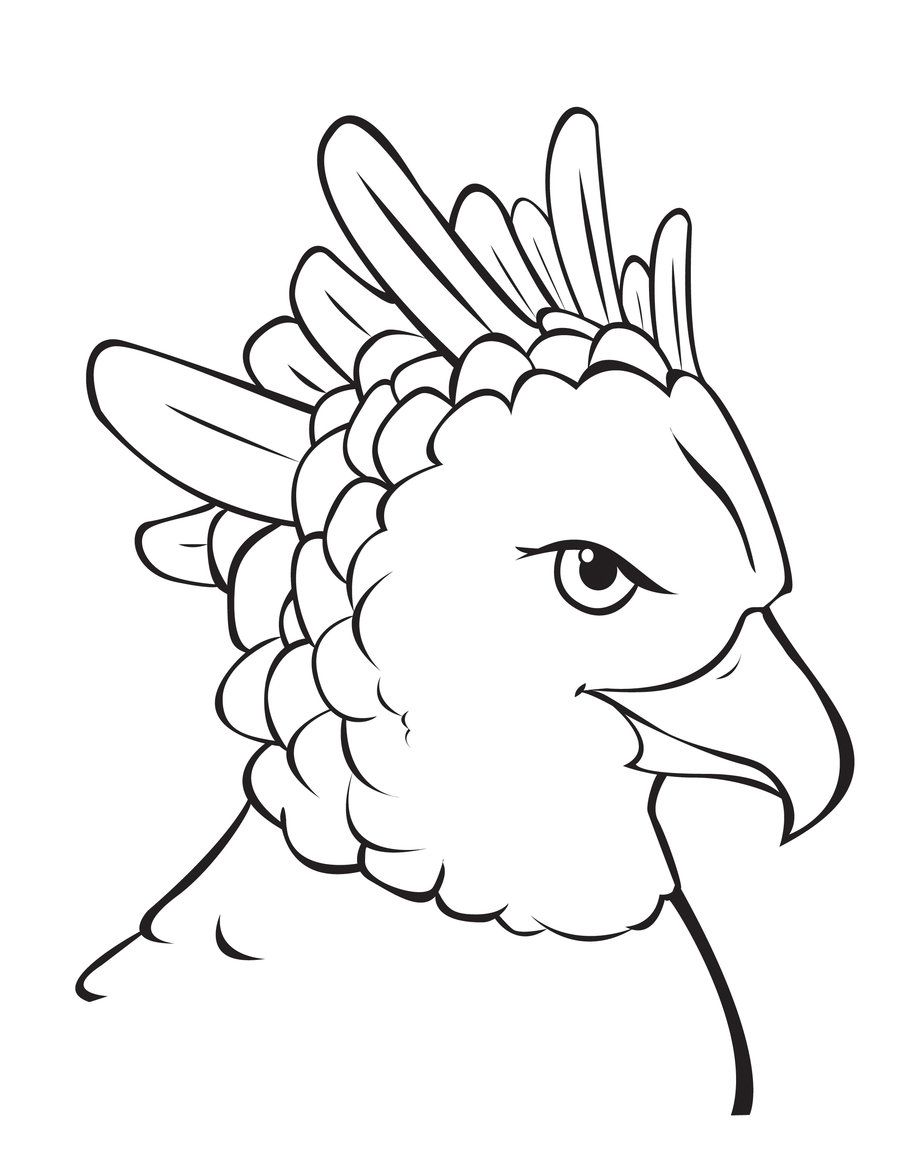 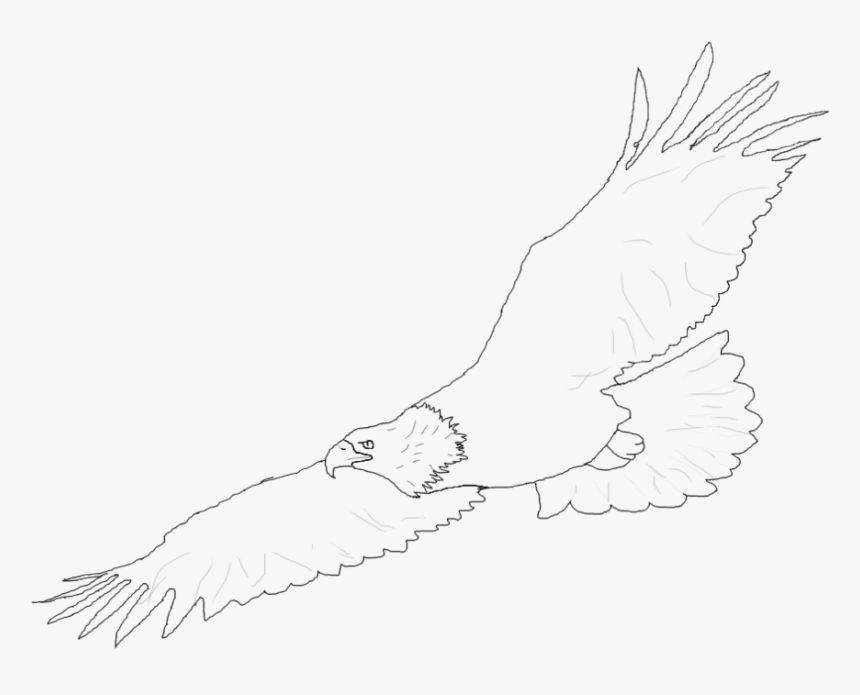 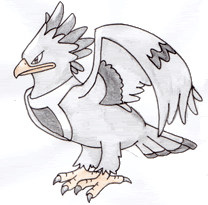 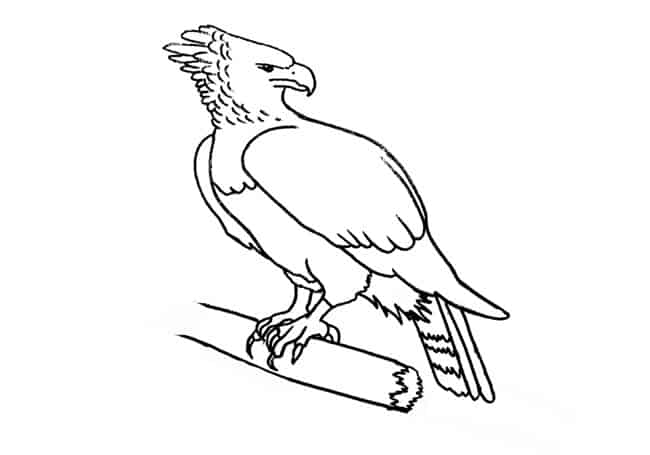 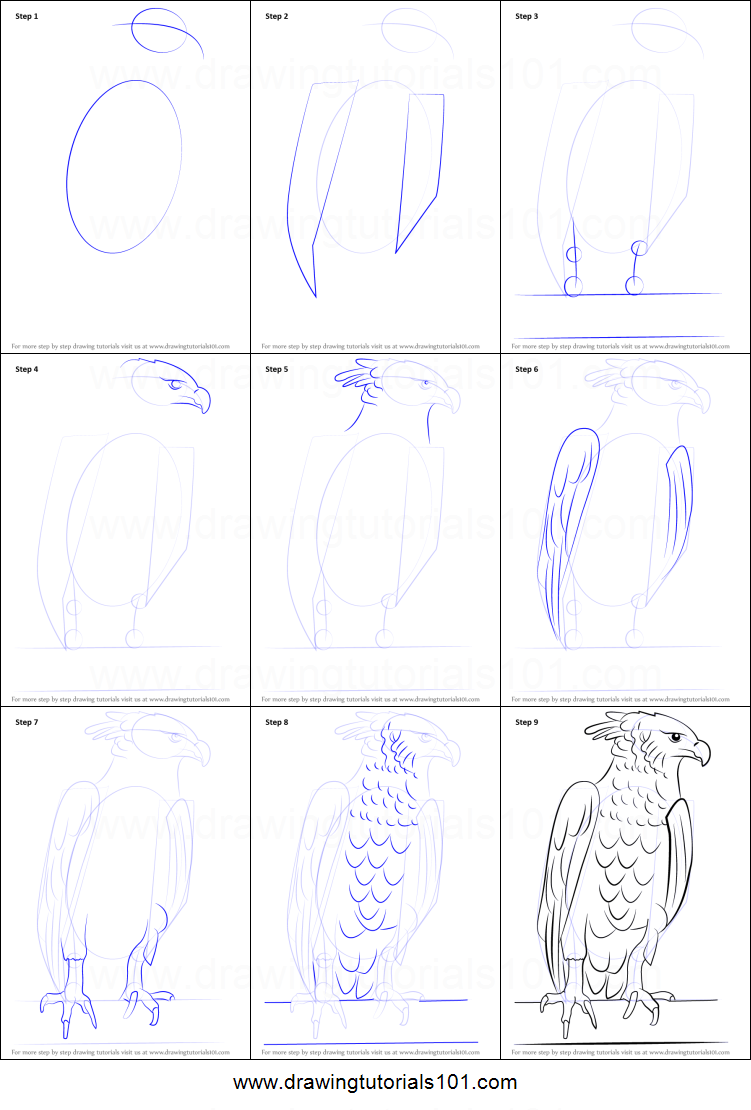 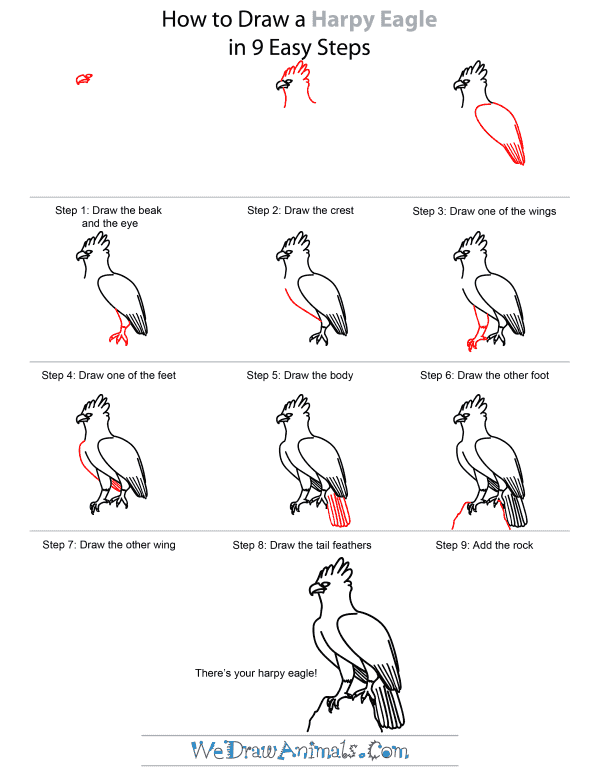 Useful websites: https://www.youtube.com/watch?v=Ut3U9Yds8I0https://www.youtube.com/watch?v=58BLxzD1V0Uhttps://www.youtube.com/watch?v=yMgx6qyH8wAhttps://how2drawanimals.com/8-animals/419-draw-harpy-eagle.html?start=2